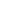 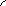 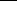 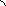 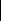 Ange fakturanummer som referens vid betalning. 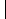 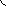 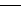 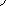 Adress
Mitt företagsnamn AB
Box 00
100 00 StockholmTelefon

Fax

E-post
info@hemsida.sePlusgiro
Bankgiro
000-0000
Hemsida
https://www.hemsida.seOrganisationsnummer
5565565555 
Momsregistreringsnummer
SE556556555501
Innehar F-skattebevis